Изготовление поделки «Снеговик»  средняя группа№4 «Солнечные зайчики», кружок «Волшебный квадрат», МКДОУ №2 детский сад «УЛЫБКА» город Заволжск, Ивановской области, воспитатель Мухина Марина Владимировна.Сначала мы приготовили с детьми прямоугольники белого цвета и  разного размера: большой, поменьше и маленький.Затем каждый ребенок взял по три прямоугольника разного размера, стали намазывать один край  прямоугольника и приклеивать другой край, так чтобы получился цилиндр. Каждый ребенок сделал по три заготовки от большого до маленького.Создание снеговика происходило склеиванием от большого, затем среднего и маленького.И вот, что вышло.Теперь, дети стали приклеивать  шляпу – в виде ведра, глаза, морковку – нос, ротик.Ого, вот это снеговик!Затем, из более маленьких прямоугольников сделали руки, как комочки. Снеговик не может быть без метелки? Вот и метелка появилась в руках, небольшая черная полоска, а к ней разрезанный на мелкие полоски квадрат.Славный подарок получился для мамы и папы. Ведь этот снеговик будет долго радовать всех, он не растает, хотя ничуть  не отличается от настоящего!Попробуйте, и вы сделать вместе с детьми такого же снеговика и увидите сколько радости подарите детям.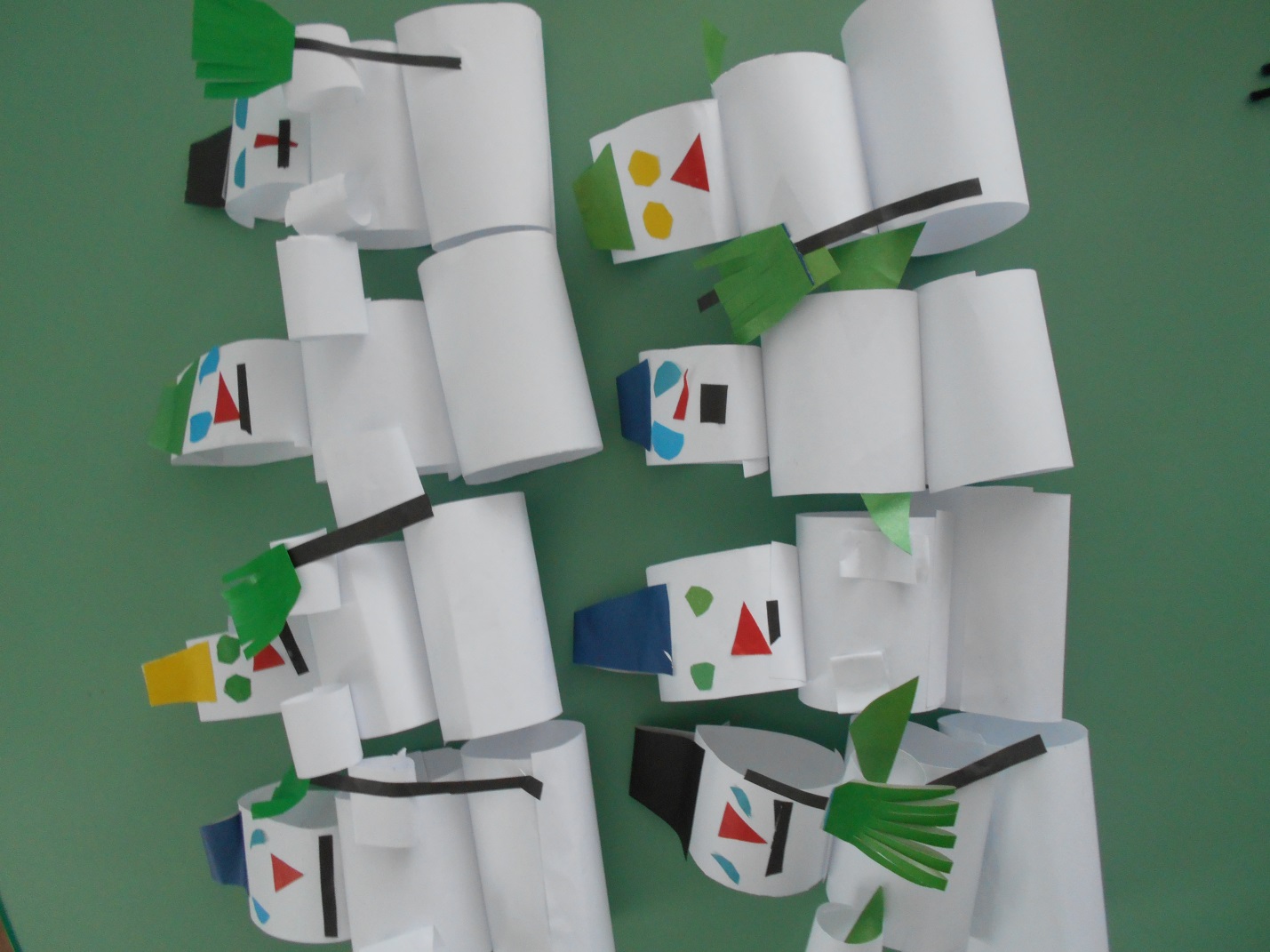 